Комплексное №5.Уважаемые родители, предлагаем Вам поиграть с детьми и прочитать рассказ с опорой на иллюстрации.Тема:1.Чтение рассказа Л. Н. Толстого «Была в лесу белка». 2 Подвижная игра «Перепрыгнем через ручеёк».1.Чтение рассказа Л. Н. Толстого «Была в лесу белка». Цель: познакомить с белкой и её детенышами, понимать содержание. Вам понадобится: иллюстрация дикого животного «белка и её детеныш», Игрушка медведь, картинка. (Дерево, дупло.)- Ребята к нам сегодня кто-то пришел! Посмотрите, кто это?Ответ детей: «Медведь».- Да ребята, к нам пришел мишка ! Наступила весна, мишка проснулся и пришел к нам в гости. Давайте поздороваемся с ним!Ответ детей: «Здравствуй, Мишка!»Медведь: «Здравствуйте, ребята!»Взрослый: «Дети, посмотрите что нам Мишка сегодня принес».(Показываю коробку с сюрпризом)- Давайте откроем коробочку и посмотрим, что в ней лежит.(Открываем, там книга и иллюстрации белки)- Посмотрите, Мишка пришел сегодня не один. Кто это, ребята?Ответ детей: «Белка»- А где она живет?Ответ детей: «В лесу».Взрослый: «Что любит кушать белочка?»Дети: «Грибы, орехи, ягоды, яблоки».- Какого цвета шкурка у белочки летом, зимой?Дети: «Рыжая, серая».- Давайте прочитаем с вами рассказ про нашу гостью.Чтение рассказа.Прочитайте рассказ Л. Толстого «Была в лесу белка»Была в лесу белка, 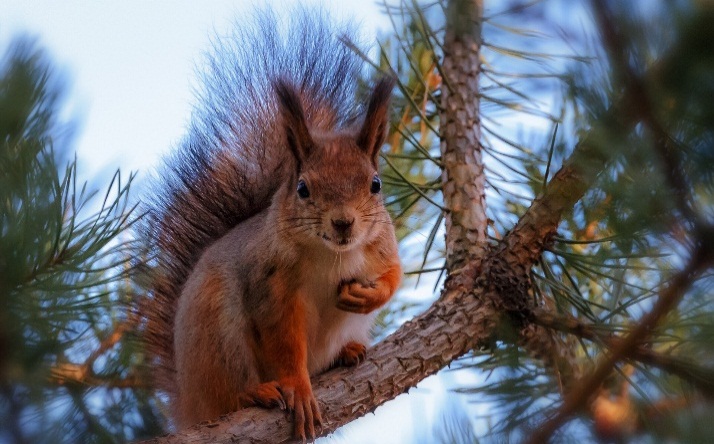  и были у белки дети.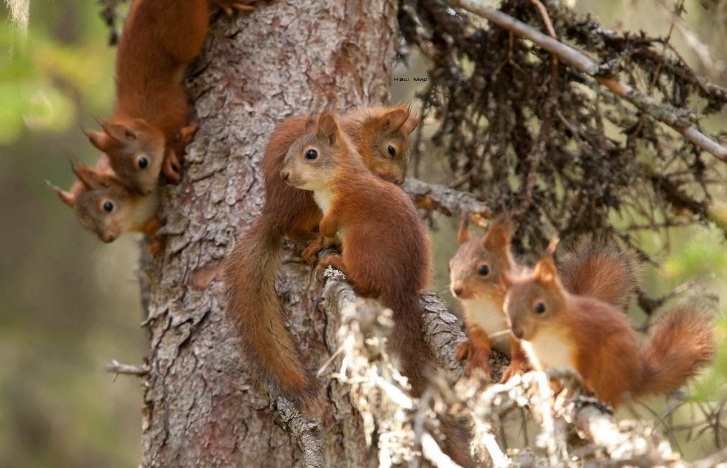 Жили белки в дупле.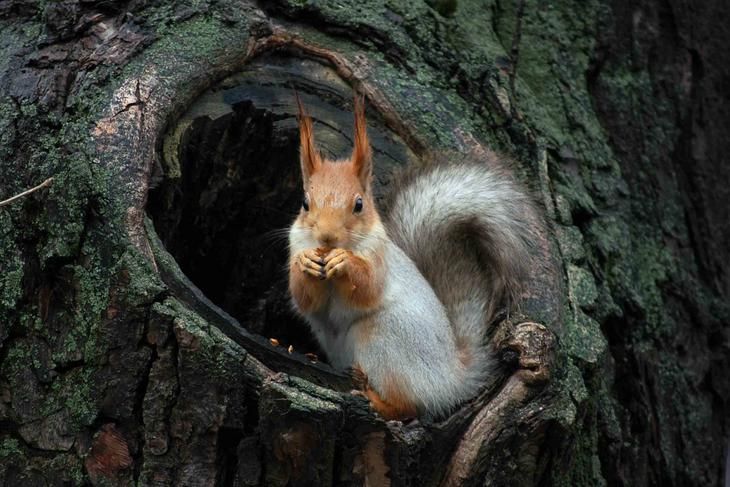 Пришли Миша и Коля, взяли их к себе,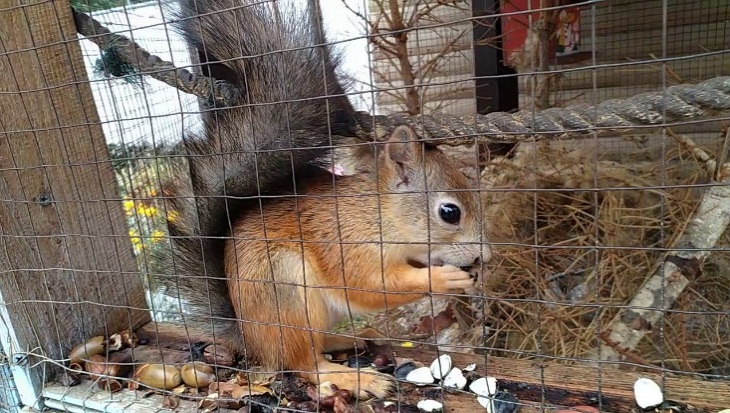  и белки жили у них в клетке.Внимание!Следить за тем, чтобы звуки [л] и [л’] не смешивались в произношении. Звуки [л] и [л’] произносить длительно.Объяснить ребёнку смысл незнакомых слов.После чтения задайте вопросы:•        О ком рассказ?  (о белках).•        С кем жила белка?  (с детками).•        Кто детки у белки?  (бельчата).•        Где жили белки?  (в дупле).•        Что случилось с белками?•        Где пришлось жить белкам, после того как их забрали Миша и Коля?  (в клетке).•        Правильно ли поступили мальчики?•        Почему неправильно? (диким животным хорошо жить в лесу на воле, в клетке им плохо, тесно, не поиграть и не побегать).2 Подвижная игра «Перепрыгнем через ручеёк».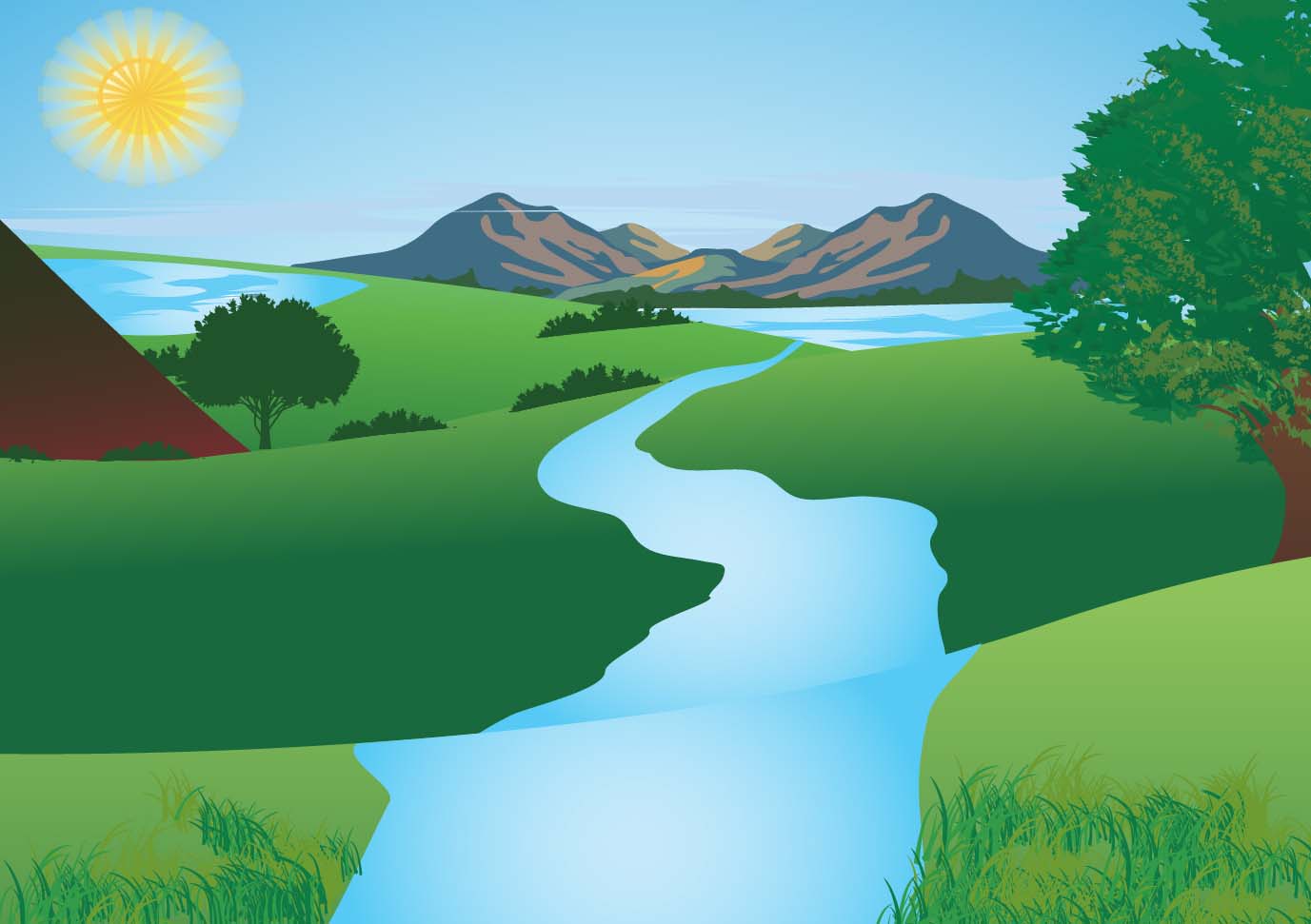 Цель: развивать ловкостьДля игры необходимо обозначить ручеек, с одного конца узкий, а дальше все шире и шире (от 10 до 40 см.) (можно веревкой или ленточкой) малышу предлагается перепрыгнуть через ручеек вначале там, где узкий, а затем там, где пошире, и, наконец, где самый широкий. Продолжительность игры 5 – 6 минут.Подвижная игра «Птички и дождик».Цели: учить действовать по команде взрослого; упражнять в произнесении звуков.Ход игрыНеобходимо уточнить: «Все должны слушать слова по ходу игры и выполнять названные действия». Начинает: «Птички летают (бег не быстрый), клюют зернышки (присаживаются, «клюют»), опять, улетают (изобразит полет птички).Вдруг налетел злой осенний ветер, завыл, зашумел. («Ввв!» - произносят дети.) Закапал частый дождь, застучал по крыше: «Тук! Тук! Тук!» - повторят дети. «Прячьтесь, птички! А то все перышки станут мокрыми, - зовет взрослый. – Все птички попрятались: кто под кустик, кто под листик (присаживаются). Дождик прошел, и опять птички полетели, веселую песенку запели, радуются». (имитируют голоса знакомых птиц.)Игра продолжается. Можно усложнить сюжет появлением на площадке собачки, автомобиля. Каждый раз «птички» разлетаются в разные стороны.